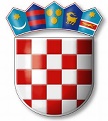 REPUBLIKA HRVATSKAVARAŽDINSKA  ŽUPANIJAGOSPODARSKA ŠKOLA VARAŽDINKLASA: 007-04/22-01/2URBROJ: 2186-148-02-22-10Varaždin, 31.10.2022.DNEVNI RED:Usvajanje zapisnika s prošle sjednice Školskog odboraDavanje suglasnosti ravnateljici za zasnivanje radnog odnosa po objavljenim natječajima Donošenje Pravilnika o radu školske knjižniceDonošenje Izmjena Pravilnika o službenim putovanjimaRaznoPredloženi dnevni red jednoglasno je prihvaćen bez primjedaba i dopuna.   Ad 1ODLUKAŠkolski odbor jednoglasno donosi Odluku o usvajanju zapisnika s prošle sjednice Školskog odbora održane 24. listopada 2022. godine.Ad 2ODLUKAŠkolski odbor jednoglasno donosi Odluku o davanju suglasnosti ravnateljici za zasnivanje radnog odnosa po objavljenim natječajima:- za radno mjesto pomoćnika u nastavi učenicima s teškoćama u razvoju na određeno nepuno radno vrijeme od 30 sati tjedno s Vlatkom Borovec,  Petrom Kušen i Jasminkom Vlašić – Veseljak,- za radno mjesto nastavnika hrvatskog jezika na određeno puno radno vrijeme s Majom Lozančić,- za radno mjesto nastavnika latinskog jezika na određeno nepuno radno vrijeme 8 sati nastave tjedno s Matijom Plaskurom, - za radno mjesto nastavnika matematike na određeno puno radno vrijeme s Davidom Šušnjićem, - za radno mjesto voditelja obrazovanja odraslih na neodređeno nepuno radno vrijeme od 20 sati tjedno s Martinom Novak, - za radno mjesto nastavnika ekonomske skupine predmeta na određeno puno radno vrijeme s Adrianom Hamelec ,- za radno mjesto nastavnika ugostiteljskog posluživanja na neodređeno puno radno vrijeme s Nenadom Bosakom,te prihvaća obavijest o Odluci o poništenju natječaja za spremačicu.Ad 3ODLUKAŠkolski odbor jednoglasno donosi Pravilnik o radu školske knjižniceAd 4ODLUKAŠkolski odbor jednoglasno donosi Izmjene Pravilnika o službenim putovanjimaAd 5RaznoODLUKAŠkolski odbor jednoglasno donosi Odluku da se djelatnici koja obavlja pisanje matične knjige za prve razrede za školsku godinu 2022./2023. isplati iznos od 1.500,00 kuna kao novčana nagrada za radne rezultate.ODLUKAŠkolski odbor jednoglasno donosi Odluku da se djelatnici koja obavlja poslove javne nabave isplati iznos od 3.000,00 kuna kao novčana nagrada za radne rezultate.ODLUKAŠkolski odbor jednoglasno donosi Odluku da se djelatnicama za poslove pripreme i izvođenja radionica za učenike i nastavnike u sklopu projekta „Živi svjedoci prošlosti “ isplati iznos od ukupno 900 kuna u obliku novčane nagrade za radne rezultate, odnosno svakoj djelatnici po 300 kuna.                                                 PREDSJEDNIK ŠKOLSKOG ODBORA		Tomislav Purgarić